Тема урока: «Правописание предлогов с именами существительными» УМК: «Школа России»Цель урока: систематизировать знания о правописании предлогов с именем существительным ; познакомить с правилом правописании предлогов с существительным ; развивать умение учащихся различать предлоги и приставки.; правильно употреблять их в речи и писать.Задачи:* Образовательные:- формирование знаний о значении предлогов;- формирование знаний о правописании предлогов;- развитие умения употреблять предлоги в речи.* Развивающие:- развивать познавательные процессы: память, внимание, логическое мышление, речь.* Воспитательные:- воспитывать аккуратность, интерес к русскому языку;- воспитывать умение работать в коллективе.Планируемые результаты:1 Личностные :- формировать положительное отношение к учению;- учиться самоанализу;- воспитывать трудолюбие.Метапредметные (УУД):2. Регулятивные: -уметь осуществлять действие по образцу и заданному правилу;- уметь осуществлять целеполагание с помощью учителя;- уметь контролировать свою деятельность по результату;- уметь адекватно понимать оценку взрослого и сверстника.3. Познавательные:- уметь формулировать проблему; самостоятельно создавать алгоритм деятельности; - уметь осуществлять поиск и выделение необходимой информации; - уметь осознанно и произвольно строить речевое высказывание в устной и письменной форме; - уметь находить наиболее эффективные способы решения задач, проблемы;- уметь устанавливать причинно-следственные связи; строить логические цепи рассуждений.4. Коммуникативные: - уметь учитывать позиции собеседника; - уметь полно и точно передавать информацию собеседникам; - уметь работать в группе.Предметные:- знать: правило правописании предлогов с существительным .-уметь: находить предлоги в предложениях,- правильно писать предлоги с именем существительным.Учебно-методическое обеспечение (средства, оборудование):Электронное приложение к учебнику, компьютер, доска, учебник по русскому языку УМК «Школа России», раздаточный материал; учебник по русскому языку УМК «Школа России», тетрадь.Цели деятельности учителя: Планируемые результатыПредметные:ЛичностныеТип урока: открытие нового знанияОборудование: Русский язык 2 класс. Ч 2 / В.П. Канакина, В.Г. Горецкий. – 5-е изд. – М.: Просвещение, 2013., презентация, карточки для индивидуальной работы.корень – 2 сл., 6 буквНа полянке у тропинкиПробиваются травинки.С бугорка ручей бежит,А под ёлкой снег лежит.На полянке у тропинкиПробиваются травинки.С бугорка ручей бежит,А под ёлкой снег лежит.Этап урокаВремяДеятельность учителяДеятельность обучающихсяМетоды и формыУУДI Организация начала урока1 мин- Добрый день, дорогие ребята!  С добрым утром, начат день,Первым делом гоним лень,На уроке не зевать,А работать и писать! Приветствуют и настраиваются на урок.Методы:СловесныйНагляднаяФормы:ФронтальнаяК: планирование учебного сотрудничества с учителем и сверстниками. Л: самоопределениеII . Актуализация знаний и мотивация. Постановка учебной задачи8 мин– Подготовим пальчики к письму. Сделаем для них зарядку.Пальцы делают зарядку,
Чтобы меньше уставать.
А потом они в тетрадке
Будут буковки писать].(Дети вытягивают руки вперед, сжимают и разжимают кулачки. Повторяют упражнение несколько раз).- Откроем тетради, запишем число, классная работа.Минутка чистописания.Отгадайте загадки и запишите отгадку.Влез  на букву озорник:Он решил: она –турник. (буква П)Буква та-на мачте парус,Вдаль плывёт-небес касаясь. (буква Р)Клеим палочке к черте:Раз, два, три и буква…(буква Е)Буква та - как будто дом,Но всегда с одним окном (буква Д)Алфавит продолжит нашБуква та-лесной шалаш. (буква Л)В старом дереве дуплоНу совсем  как буква ….(буква О)Аист на одной ногеНапоминает букву..(буква Г)
Прописали буквы. Соединили заглавную и строчную буквы.- А, если мы соединим эти буквы, какое слово получится? (предлог)- Какой частью речи является это слово? (именем существительным)-Что такое имя существительное?-Что оно обозначает?- На какие вопросы отвечает?- Молодцы! Оформляют свои тетради и приступают к работе.Методы:СловесныйНагляднаяПрактическийФормы:ФронтальнаяИндивидуальнаяП: структурирование знаний. К: умение с достаточной полнотой и точностью выражать свои мысли в соответствии с задачами и условиями коммуникации.Р:контролируют правильность ответов учащихсяIII Самоопределение к деятельности. 10 минРыхлый снег темнеет в марте,Тают льдинки на окне.Зайчик бегает по партеИ на карте на стене.- Кто прочитает для всего класса?- Ребята, что значит «рыхлый снег»?- О каком зайчике ведётся речь?Давайте сейчас попробуем прочитать строчки без выделенных слов и посмотрим, что же у нас получится.- Хорошо. Ребята, как вы думаете, как же называются эти загадочные слова?- Слова в, на, по – это предлоги.- Для чего служат предлоги?- Посмотрите и скажите, с какими частями речи они употреблены?- Посмотрите, у меня на доске написаны слова с пропущенной безударной гласной. Ваша задача – вставить пропущенную гласную и указать часть речи.Словарь: …прель, д…вочка, м…газин, с…бака, т…варищ.-Что ы можете сказать о правописании этих слов с безударной гласной? (необходимо запомнить правописание этих слов, т.к. они являются словарными)- Давайте запишем их, употребив с предлогами.- Как вы думаете, что происходит со словом, когда к нему добавляется предлог?- Как будем писать предлоги слитно или раздельно?- Помогите мне сформулировать тему урока.- Верно. Сегодня мы с вами поговорим о предлогах и о правописании их с именем существительным.- Давайте прочитаем правила на стр. 109, 110.   - Кто прочитает?Активно отвечают на вопросыМетоды:СловесныйНагляднаяПрактическийФормы:ФронтальнаяР: целеполагание.Р: планирование.Физминутка3 минПоднимает руки класс – это раз.
Повернулась голова – это два.
Руки вниз, вперёд смотри – это три.
Руки в стороны пошире развернули на четыре.
Самого себя обнять – это пять.
Всем ребятам тихо сесть – это шесть.
Громко крикнуть надо всем – это семь,
А когда мы скажем восемь,
Значит, тишины попросим.Повторяют за учителемМетод:СловесныйНаглядныйФорма:ФронтальнаяIV Первичное закрепление во внешней речи.8 мин- Итак, что такое предлог?- Для чего мы его используем?Индивидуальная работа.- Упр. 189 Кто прочитает?- Что нужно сделать в этом упражнении?- Запишите текст правильно.- Затем, найдите предлоги и подпишите сверху, предлоги.- Как же нужно писать предлоги слитно или раздельно?- А кто сможет доказать это?- Посмотрите внимательно на памятку на стр. 111.- Кто прочитает?- Итак, чтобы понять, что это предлог и писать нужно раздельно, что нужно сделать?Давайте выполним задание (электронное приложение)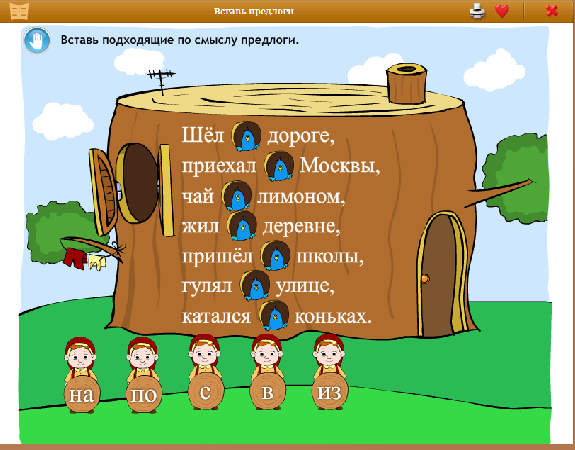 Выполняют упражнениеМетоды:СловесныйНагляднаяПрактическийФормы:ФронтальнаяИндивидуальнаяП: преобразовывать объект: импровизировать, изменять, творчески переделыватьК: анализировать и исправлять, находить ошибки, дополнять; уметь учитывать позиции собеседника; уметь полно и точно передавать информацию собеседникам; уметь работать в группахФизминутка 3 минМы гимнастику для глазВыполняем каждый раз.Вправо, влево, кругом, вниз,Повторить ты не ленись.Укрепляем мышцы глаза.Видеть лучше будем сразуМетоды:НагляднаяФормы:ФронтальнаяР: эмоциональный настрой.V. Включение в систему знаний и повторение. Самостоятельная работа.8 минВозьмите листочки, которые лежат у вас на парте.Прочитайте. Запишите сочетания слов без имён прилагательных. Подчеркните предлоги.Шёл по узкой тропинке; работаю в книжном магазине; ехали на новой машине; вырос под высокой берёзой; летел  над железной  крышей; выбежал из спортивного зала; зашёл за дом.Выполняют задание, работая в парах. Методы:СловесныйПрактическийФормы:ФронтальнаяИндивидуальнаяР: саморегуляцияП: осознание и произвольное построение речевого высказывания, анализ объектов с целью выделения признаков, доказательство, структурирование знанийК: умение с достаточной полнотой и точностью выражать свои мысли, управление поведением партнераVI. Рефлексия учебной деятельности4 мин-Что мы сегодня с вами изучали?- Что такое предлог и для чего он нам нужен?Перед вами лежат: треугольник, круг, квадрат.Поднимите круг, если вам всё было понятно и понравилось;квадрат, если не всё получилось, но вы старались;треугольник, если вам надо быть внимательнее.- - Домашнее задание. Повторить правила на стр.109,  110. Выполнить  и упр.186.- Всем спасибо, урок окончен!Отвечают на вопросы и делятся своими впечатлениями.Методы:СловесныйНагляднаяПрактическийФормы:ФронтальнаяИндивидуальнаяП:умение анализировать результаты своего труда, выражать свое мнение в соответствии с  поставленными задачамиЭтап урокаМетоды и приемыХронометражСодержание урокаСодержание урокаФормируемые УУДЭтап урокаМетоды и приемыХронометражДеятельность учителяДеятельность ученикаФормируемые УУДI. Этап самоопределения к деятельностиСловесный: слово учителя Приветствовать учителяР.: личностное включение в учебную деятельностьII. Актуализация знаний и мотивацияСловесный: слово учителяЯзыковой анализ: орфографический, звуко-буквенный анализ.17:11-17:12-Кто выйдет к доске выполнять задание?-Это было первое задание.-У меня на доске еще 2 слова, кто выйдет к доске сделать звукобуквенный разбор на оценку?-Раздаю вам карточки для индивидуальной работы.Открывать тетради. Записывать число.Выполнять задание у доски.в…зить, перех…дил, зам…лчал, н…сить, наш…лил, уг…стил, скр….петь, м…рить-поют (2слога, 5 букв, 4 зв.)-ягодные (4 сл. 7букв. 9 зв.)Л.: самоопределение к учебной деятельностиСловес.:самоконтроль17:12-17:14Теперь проверим, что у вас получилось.-Молодец, все верно, присаживайся.Отвечать у доски, проверять задания.Л.: установление связи между целью учебной деятельности и ее мотивом;П.: выражать свое мнение в соответствии с  поставленными задачамиIII. Постановка учебной задачиСловесный: ответы на вопросы.Словес.: учебныйдиалог.Практич.:устнаяклассификация слов,письменнаяклассификация слов.Словестный: беседа, слово учителя.Наглядный: презентация17:14-17:15Минутка чистописания.-Посмотрите на слайд. Как вы думаете, что это за слова?-На какие 2 столбика можно их поделить?-Кто мне скажет, что такое местоимения?-Что такое предлоги?-.Смотреть на слайд.Предлоги и местоимения.ПредлогиМестоимения.Проговаривать правило.Словесный: слово учителя, беседа17:31-17:33ФИЗМИНУТКАРебята встаньте, проведем физминутку!Чтоб головка не болела,Ей вращаем вправо-влево.(Вращение головой)А теперь руками крутим –И для них разминка будет.(вращение прямых рук вперед и назад)Тянем наши ручки к небу,В стороны разводим.(Потягивания – руки вверх и в стороны)Повороты вправо-влевоПлавно производим.(Повороты туловища влево и вправо)Наклоняемся легко,Достаем руками пол.(Наклоны вперед)Потянули плечи, спинки.А теперь конец разминке.(Дети садятся)Повторять движения за учителем.V. Первичное закрепление во внешней речиСловесный: беседаПрактич.:устное задание с объяснениемСловес.: беседа17:33-17:3417:34-17:37Фронтальная и индивидуальная работа-Итак, на доске у меня представлены предлоги, посмотрите.За…, у…, в…, но…, про…, с…-Как вы думаете? Что нужно добавить к ним?-Откройте словарик и допишите к каждому предлогу слово из словарика.-Кто хочет рассказать, что получилось?Имя существительное.Открывать словарик и записывать слова к предлогам.Изменяется окончание.Раздельно.Читать праило.П.: выражать свое мнение в соответствии с  поставленными задачамиП.: осознание и произвольное построение речевого высказывания в устной формеVI. Самостоятельная работа с самопроверкойСловесный: слово учителяНаглядный: презентация Словестный: чтение памятки.Практический: списывание с редактированием текста, морфологический анализ.17:37-17:3817:38-17:3917:39-17:43Исправить ошибки.Записывать текст, находить предлоги.Раздельно.Можно между ними поставить другое слово.Читать памятку.Р.: саморегуляция и планирование времени, соблюдение общего темпа выполнения заданияVII. Включение в систему знанийСловесный: беседаЯзыковой анализ: лексический анализ, подбор заголовка.Практический:Выборочное списывание с грамматическим заданием.Практический:Диктант, синт.анализ, морфологический анализ.17:43-17:45Индивидуальная работа -Найдите №187.Поработаем с текстом. Что нужно сделать, кто прочитает?Почитаем читать по цепочке, по 1 предложению со вторым рядом, начиная с первой парты.-Давайте разберем выражения, которые выделены жирным шрифтом. Как вы их понимаете? Какова их роль?-Как можно озаглавить текст? Давайте порассуждаем, и подберем лучший вариант.-Выпишите предлоги из текста вместе с сущ-ными.-Давайте с вами проверим, как вы поработали. Кто хочет ответить?-Итак, что же такое предлог и как он пишется с сущ-ными?-Запишем с вами небольшой текст под диктовку.-Сначала послушайте текст:-В густом лесу на горе было темно, как под крышей. Но вот вышла луна. И засверкали снежинки на ветках. Засеребрился гладкий ствол старой осины.-Поставили точку.-Подчеркните главные члены предложения в 3-м предложении.-Найдите предлоги и укажите их.-Кто хочет проверить? Какие предлоги ты выписал?-Запишите д.з.:№189.-Подведем итоги.-О чем говорили на уроке?-Кто еще раз правило о предлоге расскажет?-Что показалось самым трудным?-Что было легче всего на уроке?Читать текст.Разбирать непонятные выражения.Озаглавливать текст.Находить в тексте предлоги и выписывать их  с сущ-ными.К.: умение полно и точно выражать своё мнениеVIII. Рефлексия деятельностиСловесный: беседа, слово учителя.17:45-17:48Фронтальная работа-Вам представлены острова.На каком из островов вы сегодня на уроке пребывали: о.Страха, Познания, Уверенности, Скуки, Мечты, Будущего, Радости.Подводить итог урока.Отвечать на поставленные вопросы.Выбирать  фразу, оценивать свою работу на уроке.П.: ускоизбезнанадвприподочерезпередзаподдлямеждупрооколоускоизбезнанадвприподочерезпередзаподдлямеждупрооколоускоизбезнанадвприподочерезпередзаподдлямеждупрооколоускоизбезнанадвприподочерезпередзаподдлямеждупрооколоускоизбезнанадвприподочерезпередзаподдлямеждупрооколоускоизбезнанадвприподочерезпередзаподдлямеждупрооколо